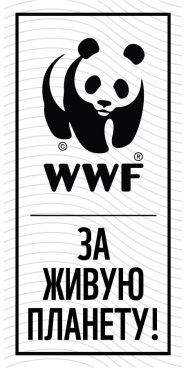 Дата:  ____ Наименование организации: ____________________ Руководитель:          	    ________________Адрес:		________________Номер:		________________Название проекта:		________________Глубокоуважаемый ______________!Всемирный фонд природы (предыдущее название: Всемирный фонд дикой природы) (далее Фонд), зарегистрированный в соответствии с законодательством РФ, рад сообщить, что Фонд, руководствуясь благородными целями развития рационального природопользования и охраны биологического разнообразия, безвозмездно предоставил Вашей организации (далее Грантополучатель) грант № ________________ по проекту ____________________ с бюджетом  ____________________ (________________________). Срок исполнения проекта с ________ по ________________.Согласно действующему законодательству Российской Федерации, гранты, предоставляемые бюджетным учреждениям или другим некоммерческим организациям для осуществления целевых программ, относящихся к их уставной деятельности, не являются объектом обложения налогом на прибыль (см. ст.251 п.14 Налогового Кодекса Российской Федерации). Для Республики Казахстан: согласно действующему законодательству Республики Казахстан, гранты, предоставляемые некоммерческим организациям, подлежат исключению из совокупного годового дохода (см. п.2 ст.289 гл.29 Налогового Кодекса Республики Казахстан). Постановлением правительства Республики Казахстан № 177 от 9 апреля 2018 года, Всемирный фонд дикой природы WWF включен в Перечень международных и государственных организаций, зарубежных и казахстанских неправительственных общественных организаций и фондов, предоставляющих гранты .	Для Кыргызской Республики: согласно действующему законодательству Кыргызской Республики, в состав совокупного годового дохода некоммерческих организаций не включаются гранты, при условии их использования в уставных целях (см. пп.3 п.6 ст.18 гл.18 Налогового Кодекса Кыргызской Республики).	Для Республики Таджикистан: согласно действующему законодательству Республики Таджикистан, от обложения налогом на прибыль освобождаются гранты, предоставляемые некоммерческим организациям и используемые для некоммерческой деятельности (см. п.2 ст.110 гл.17 Налогового Кодекса Республики Таджикистан).  	Для Туркменистана: согласно действующему законодательству Туркменистана, гранты, получаемые некоммерческими организациями, не подлежат обложению налогом на прибыль (см. п.3 ст. 149 Налогового Кодекса Туркменистана).	Для Республики Узбекистан: согласно действующему законодательству Республики Узбекистан, гранты, получаемые некоммерческими организациями, не рассматриваются в качестве дохода налогоплательщика (см. п.8 ст.129 гл.20 Налогового Кодекса Республики Узбекистан).	По окончании отчетного года Вы должны представить в налоговый орган по месту своего нахождения отчет о поступивших в качестве гранта суммах и об их расходовании. В случае использования предоставленных средств гранта не по назначению, Фонд имеет право обратиться в суд о возврате полученных средств, а также проинформировать налоговые органы страны Грантополучателя для принятия мер налогового реагирования. Если грант будет использован Вами на материальное поощрение своих сотрудников в денежной или натуральной форме, то выплаченные суммы подлежат налогообложению в установленном порядке в соответствии с законодательством.В соответствии с налоговым законодательством, все средства грантов, должны расходоваться исключительно целях, указанных при выделении гранта. Поэтому средства предоставленного Вам гранта должны использоваться в соответствии с Описанием проекта, а также целями и ожидаемыми результатами проекта, и Бюджетом проекта (Приложения I и II соответственно) и не могут использоваться ни на какие другие цели без предварительного письменного согласия Фонда. Средства по гранту могут выдаваться на расчетный счет Вашей организации, либо оплатой предоставленных Вами счетов или договоров, в том числе трехсторонних. Средства гранта будут выделяться по запросам, сроки и размеры которых согласованы Вами с ответственным исполнителем и куратором проекта, но не более указанной выше суммы.Каждый Грантополучатель для получения гранта обязан подписать Стандартные условия гранта фонда, являющиеся обязательными для исполнения всеми Грантополучателями Фонда и включающие в себя Условия гранта, Руководство для Отчета по грантам Фонда, Политику защитных мер и Этический кодекс. Для грантополучателей проекта «Сохранение ключевых территорий биоразнообразия в Центрально-Азиатском горном регионе» необходимо также подписать Особые условия гранта Фонда для указанного проекта. Стандартные условия гранта Фонда и Особые условия гранта Фонда подписываются Грантополучателем один раз, вне зависимости от количества получаемых Грантополучателем грантов от Фонда.Вы, в качестве руководителя организации-грантополучателя, даете свое согласие представлять по требованию Фонда полные и исчерпывающие отчеты о целевом расходовании средств гранта. Отчет должен содержать краткое описание результатов, полученных за счет средств гранта, а также все расходы на основании подтверждающих документов по статьям, в том числе аренда, командировки, оборудование, офисные расходы и другие. Вы обязаны аккуратно учитывать все расходы по гранту, а также хранить все подтверждающие расходы документы и копии отчетов, направляемых Вами в Фонд.В случае использования средств гранта не по назначению или нарушения условий финансовой отчетности Фонд оставляет за собой право немедленно прекратить выделение средств гранта и лишить Вас права в дальнейшем получать любые гранты Фонда.Пожалуйста, имейте в виду, что все технические отчеты должны включать в себя краткое резюме (не более 1 страницы). Это очень важно для включения информации о статусе гранта в информационные банки данных Фонда по грантам.Просим Вас предоставлять также текущие отчеты по любым достойным упоминания вопросам, связанным с деятельностью по проекту. Такие отчеты и любые фотоматериалы или дополнительная информация очень помогают нам при отчетах донорам и для осуществления общественных связей. Это также очень важно для нашей деятельности по поиску финансирования для поддержки таких проектов, как Ваш. Вы также обязаны предоставлять копии любых печатных материалов, опубликованных на средства гранта со ссылкой на Фонд.Куратором Вашего проекта в Фонде является ________________________. Ответственным исполнителем Вашего проекта является ___________________. Всю корреспонденцию и отчеты, имеющие отношение к данному проекту, просим направлять администратору Вашего проекта _________:На всей корреспонденции просим Вас использовать номер Вашего письма о гранте _________________________. Если Вас устраивают условия предоставления и использования гранта, подтвердите это, подписав два экземпляра настоящего письма и поставив Ваши инициалы на его страницах и Приложениях. Пожалуйста, передайте один подписанный Вами экземпляр в Фонд, второй экземпляр оставьте у себя.Если у Вас возникнут вопросы по условиям гранта и вышеизложенным требованиям, будем рады обсудить их с Вами. Позвольте пожелать Вам успехов в осуществлении данного проекта.С уважением,Исполнительный директор
Всемирного фонда природы 	П.Н.ГорбуненкоПриложения:	Приложение I	Описание проекта	Приложение II	Бюджет проекта	Приложение III	Реквизиты сторон и комплект документов, необходимых для подписания письма о гранте и перевода денежных средств (требует отдельной подписи).Отдельно	Стандартные условия грантов Фонда Отдельно	Особые условия грантов Фонда --------------------------------------------------------------- Я согласен с условиями предоставления и использования гранта, изложенными выше.Приложение IНомер гранта: _______________________ Дата: «____» __________ 20___г. Описание проектаОписание проблемыЦель: Задачи: Деятельность по выполнению грантаОжидаемые результатыДополнительные условияПриложение IIНомер гранта: ___________________              Дата: «____» __________ 20___г. Бюджет проекта Период выполнения проекта: с «___» __________ 20___г. по «___» __________20___г.Приложение IIIГрант номер:  ____________________Дата: «___»_____________20___г.Реквизиты сторон и комплект документов, необходимых для подписания письма о гранте и перевода денежных средств.Перечень документов, необходимых для подписания письма о гранте:Устав организации (копия, заверенная печатью организации)Свидетельство о постановке на налоговый учет (копия, заверенная печатью организации)Свидетельство о внесении записи в Единый государственный реестр юридических лиц (копия, заверенная печатью организации)Банковская справка о расчетном счете (оригинал, срок действия не более 1 месяца)Приказ о назначении руководителя (копия, заверенная печатью организации)Данные о корреспондентских счетах банка ГрантополучателяСТАНДАРТНЫЕ УСЛОВИЯ ГРАНТА ФОНДАСогласие со стандартными условиями  номер:_________________Дата ___ ______________ 202_ г.  Наименование организации: ____________________ Руководитель:          	    ________________Адрес:		________________Общие положенияИзменение пунктов и условий гранта, кроме разрешенных стандартными условиями, должно быть согласовано заранее в письменном виде с Фондом.В случае нарушения важных условий гранта Фонд оставляет за собой право приостановить выплаты по гранту до выяснения обстоятельств и внесения необходимых изменений в грантовое письмо. Фонд оставляет за собой право сообщения в налоговую инспекцию Грантополучателя о недобросовестности выполнения обязательств по гранту. Грант Фонда осуществляется в рамках действующего законодательства страны Грантополучателя. Грантополучатель обязуется соблюдать Защитные меры фонда являющиеся Приложением к настоящим Стандартным условиям гранта ФондаРесурсыРесурсы (включая финансовые), предоставленные по гранту Фондом, могут быть использованы только для целей, указанных в описании гранта и его бюджете.Грантополучатель имеет право изменять указанные пункты бюджета в пределах 5% от общей суммы гранта, кроме статей по заработной плате, если общие расходы не превышают одобренной итоговой суммы бюджета. Изменения в более широких пределах требуют предварительного письменного подтверждения Фонда. Фонд не возмещает расходы, понесенные свыше итоговой суммы бюджета.Грантополучатель обязуется израсходовать выделенные Фондом денежные средства в полном объеме и в указанные сроки. Грантополучать обязан сообщить Фонду о возможном неиспользовании бюджета за 2 месяца до завершения сроков использования гранта.ПоездкиАвиаперелеты, связанные с выполнением гранта, оплачиваются только в экономическом классе, исключая специально оговоренные с Фондом необходимости пользоваться другим классом. Если вместо авиатранспорта будет использоваться железнодорожный транспорт, поездки оплачиваются и в первом классе (купе и СВ), исключая те случаи, когда стоимость железнодорожного билета превышает стоимость авиабилета в экономическом классе до того же пункта. Суточные, связанные с выполнением гранта, оплачиваются в пределах, установленных законодательством страны Грантополучателя или бюджетом гранта.Фонд оставляет за собой право при принятии финансового отчета по поездке исключить из отчета суммы, вызывающие сомнения в целесообразности тех или иных расходов.Основное оборудование и другие ресурсыВсе изменения собственности и использования оборудования, предоставленного Фондом, должны быть предварительно обусловлены в письменном виде в соглашении между Фондом и Исполнителем, и, если возможно, с первоначальным донором.Все затраты, связанные с нормальной эксплуатацией всего оборудования, пожертвованного или приобретенного на средства, предоставленные Фондом, в том числе все страховки (обеспеченные Грантополучателем) и налоги, должны быть оплачены Грантополучателем, если другое не предусмотрено бюджетом гранта. Исполнитель также соглашается поддерживать оборудование в хорошем рабочем состоянии в течение не менее 5 (пяти) лет со дня его доставки.Все оборудование, приобретенное на средства Фонда, может иметь на видном месте наклейки с изображением Панды – символа Всемирного фонда дикой природы, которые могут быть высланы Грантополучателю по отдельной просьбе. Исключение из данного правила касается оборудования, используемого инспекторским составом в ходе оперативной работы, в этом случае размещение Панды на оборудовании не разрешается. Техническая помощьТехническая консультация по выполнению гранта предоставляется Грантополучателю Фондом.ОтчетыОтчеты предоставляются по форме, приведенной в приложениях к настоящим Стандартным условиям гранта Фонда . Фонд оставляет за собой право потребовать предоставить любые отчетные материалы, которые необходимые для подтверждения успешной работы по гранту.Противодействие коррупцииСтороны будут сотрудничать по предотвращению мошенничества и коррупции, и требовать, чтобы персонал, участвующий в нем, а также консультанты / поставщики / подрядчики, финансируемые в рамках гранта, воздерживались от предложений третьим сторонам, или ожидания, принятия или обещания от третьих сторон, для себя или для любой другой стороны, любых подарков, вознаграждения, компенсации или выгоды любого рода, которые могут быть истолкованы как незаконная или коррупционная практика.Стороны должны незамедлительно информировать друг друга о любых случаях или подозрениях в мошенничестве и коррупции, о которых говорится в этой статье, и о принятых мерах, как об этом говорится в следующем пункте.Каждая сторона должна принять срочные меры для прекращения, расследования и, если необходимо, возбуждения судебного преследования и/ или применения санкций в соответствии с действующим законодательством и политикой, в отношении любого лица, подозреваемого в злоупотреблении ресурсами, мошенничестве или коррупции в связи с Проектом.Каждый Грантополучатель соглашается с Этическим кодексом, являющимся Приложением к настоящим Стандартным условиям гранта ФондаКонфиденциальностьИнформация по гранту обычно является открытой для широкой общественности. Однако, в некоторых обстоятельствах требуется конфиденциальность. В таком случае, материалы или информация по гранту, исключая его общее описание, может быть характеризована как конфиденциальная самим Грантополучателем, и будет использована соответствующим образом до тех пор, пока Фонд считает такое отношение необходимым.Приложения:	Приложение I	Руководство по составлению отчетов по грантам Фонда 	Приложение II	Формат финансового отчета	Приложение III	Защитные меры ФондаПриложение IV	Этический кодекс (требует отдельной подписи)Я согласен со Стандартными условиями предоставления и использования гранта, изложенными выше.Приложение IСогласие со стандартными условиями  номер:_________________Дата: _________________________ Руководство по составлению отчетов по грантам ФондаФонд собирает фонды от общественности и, соответственно, Фонд несет ответственность за правильное расходование этих фондов. Отчеты играют очень важную роль, позволяя Фонду наблюдать за своей деятельностью по сохранению природы и расходами, а также очень ценны для деятельности Фонда по сбору средств и информации.В целях стандартизации и упрощения процедуры отчетов, должен быть использован следующий формат:(А) Отчет о ходе грантаЭто – технические отчеты, которые будут оцениваться техническим штатом Фонда, а также при необходимости и другими специалистами. Эти отчеты будут также использованы для пополнения Банка Данных Фонда. Эти отчеты должны быть краткими, фактическими и не должны обычно превышать 1500 слов. Информация должна быть представлена в следующем порядке:Номер и название гранта.Подотчетный период.Имя и адрес Исполнителя.Краткое резюме (не более одной страницы) для использования в банке данных грантов Фонда.Введение. Краткое описание темы, спецификация проблемы или требования, приведшего к началу гранта.Цели и задачи.Прогресс в выполнении гранта. Этот раздел должен ознакомить Фонд со стадией работы над грантом, особенно в отношении к достижению его целей. Должны быть выделены перспективы достижения целей, а также описаны препятствия выполнению гранта.Оценка методологии: разработанные для гранта методы должны быть оценены.Планируемая деятельность на следующий подотчетный период.Заключение.(Б) Окончательный отчет по гранту Окончательный отчет, который не должен обычно превышать 3000 слов, должен иметь такой же формат, но параграф 9 должен быть заменен следующим:1.	Заключение и рекомендации. Заключение должно рассматривать результаты гранта в отношении к их целям, использованным ресурсам и принятой методологии. Рекомендации для будущей деятельности, если такая необходима, должны быть как возможно более конкретны, и должны определить необходимую для ее осуществления организацию. Если возможно, должны быть детально определены требования по штату сотрудников, стоимости, оборудованию, бюджету и срокам осуществления такой деятельности.2.	Отчет о состоянии оборудования. Ограничивайтесь описанием транспортных средств и основного оборудования, приобретенных на средства гранта.	a) Состояние оборудования, т.е. необходимые запасные части, километраж транспортных средств и т.п.	b) Оценка соответствия оборудования гранту.	c) Рекомендации для дальнейшего использования оборудования, если оно не определено грантом, например, передача государственным организациям, использование для нового гранта.(В) Финансовый отчетФинансовый отчет по гранту является подтверждением целевого использования средств, предоставленного гранта. Он должен соответствовать описанию проекта, целям и ожидаемым результатам проекта, бюджету проекта и срокам исполнения. При невозможности соблюдения сроков исполнения проекта Грантополучатель обязан в письменном виде испросить у грантодателя разрешение на продление сроков проекта. Расходы по гранту должны строго соответствовать смете проекта. Средства гранта не могут быть использованы ни на какие другие цели без предварительного письменного согласия Фонда. Порядок составления и предоставления в Фонд финансового отчета	Все финансовые отчеты составляются получателем грантов. Отчет по гранту должен быть составлен с учетом следующих требований:Каждый лист отчета должен быть промаркирован в соответствии с номером и названием гранта (проекта), а также наименованием Грантополучателя;Все расходы, произведенные по гранту, должны быть подтверждены заверенными копиями документов. Оригиналы документов, сшитые в отчет, обязаны храниться у Грантополучателя. Копии заверяются печатью и личной подписью директора  и(или) главного бухгалтера Грантополучателя с расшифровкой ФИО и должностей. В случае если отчет содержит большое количество листов, допускается однократное заверение всех листов отчета. Для этого необходимо прошить отчет. На обороте, место прошивки отчета проклеивается листом бумаги с надписью: «Прошито, пронумеровано и скреплено печатью __________(указывается количество) заверенных копий». Далее печать и подписи директора и главного бухгалтера Грантополучателя с расшифровкой ФИО и должностей;Все листы отчета должны быть пронумерованы. Нумерация страниц проставляется в правом верхнем углу листа;Отчеты должны готовиться на русском языке. Документы, составленные на других языках должны иметь заверенный Грантополучателем перевод на русский язык;Документы, подтверждающие факт расходования денежных средств, должны четко идентифицировать плательщика, а именно получателя гранта. Не допускается наличие в финансовой отчетности документов, подтверждающих факт оплаты другим юридическим или физическим лицом;Копии всех первичных документов должны быть хорошего качества. Запрещается копировать документы в сколотом виде (например, товарный чек и приколотый к нему кассовый), запрещается резать документы (например, если кассовый чек очень большой, то лучше разбивать всю покупку на несколько чеков);Не допускается предоставление в составе финансовой отчетности документов, подтверждающих факт расходования средств гранта в сроки, отличные от указанных в Письме о гранте для предоставления промежуточных отчетов;Конкретные сроки представления финансовой отчетности согласовываются с руководителем, менеджером или администратором проекта и утверждаются в Письме о гранте. 		При получении денежных средств в одной валюте, а расходовании в другой, обязательно наличие документов, подтверждающих факт обмена валюты в период расходования денежных средств. Такими документами являются только справки, чеки пунктов обмена (для физических лиц) или банковские выписки (для юридических лиц).		При закупке товаров и услуг, стоимость которых составляет 5000 (пять тысяч) долларов США и более, либо в другой валюте эквивалентной данной сумме, обязательно провеведение комиссии по отбору поставщика путем запроса ценовых предложений (не менее трех) и подписание протокола отборочной комиссии с последующим утверждением поставщика у грантодателя. Дополнительно, прежде чем производить закупку товаров и услуг, стоимость которых составляет 5000 (пять тысяч) долларов США, вы обязаны сообщить WWF России об этих планах, и мы предоставим вам для ознакомления и подписания полный документ закупочной политики.		Возможно, что в документах, подтверждающих факт расхода, присутствуют суммы, которые не должны включаться в общий отчет. В таких случаях необходимо выделять ту сумму, которая входит в отчет. Например, в чеке присутствуют несколько сумм, из которых в отчет входит одна; или в общей сумме платежного поручения присутствует сумма, которую необходимо включить в отчет;в общей сумме квитанции переговоров с телефонов по проекту необходимо включить только часть переговоров, которые выделяются и подсчитываются;В этом случае копия первичного учетного документа сопровождается записью, сделанной должностным лицом, заполняющим отчет от Грантополучателя: «По документу № ________ принять к отчету по гранту №________ расход в сумме__________ Важно! суммы не включаемые в отчет не зачеркиваются!Подтверждающие документы.		Даты всех подтверждающих документов должны соответствовать по срокам тому периоду, на который выделяется грант. Не допускается включать в отчет по гранту документы, с датами выдачи (оформления) отличными от дат, на которые выдан грант. Ниже перечислены стандартные требования к документам и их содержанию, однако требования могут быть скорректированы Грантополучателем в зависимости от требования законодательства страны Грантополучателя. Обязательно наличие следующих видов документов при:оплате услуг: платежное поручение в адрес поставщика услуг или приходный кассовый ордер от поставщика услуг или кассовый чек. Важно! Необходимо сразу делать копии кассовых чеков. Выцветшие и нечитаемые кассовые чеки к отчету по гранту не принимаются! Кассовый чек должен соответствовать требованиям национального законодательства. договор, счет и/или счет-фактура поставщика услуг или квитанция (почтовые услуги, услуги связи);акт оказания услуг (за исключением почтовых услуг и услуг связи), акт приема-передачи выполненных работ оплате товаров: платежное поручение в адрес поставщика товара или приходный кассовый ордер от поставщика товара или кассовый чек;счет и/или счет-фактура поставщика товара (при оплате платежными поручениями или через приходные кассовые ордера); накладная от поставщика товара (при наличии счета-фактуры) или товарный чек (при оплате через кассовый аппарат и наличии кассового чека).авансовый отчет на хозяйственные расходы (при наличной оплате)расходно-кассовый ордер на выплату подотчетных суммТоварный чек выдается в момент оплаты товара (работы, услуги) и должен содержать следующие сведения:наименование документа;порядковый номер документа, дату его выдачи;наименование для организации (фамилия, имя, отчество - для индивидуального предпринимателя);идентификационный номер налогоплательщика, присвоенный организации (индивидуальному предпринимателю), выдавшей (выдавшему) документ;наименование и количество оплачиваемых приобретенных товаров (выполненных работ, оказанных услуг);сумму оплаты, осуществляемой наличными денежными средствами и (или) с использованием платежной карты;должность, фамилию и инициалы лица, выдавшего документ, и его личную подпись.оплате проезда: билет, квитанции об оплате дополнительных услуг (постельное белье в ж/д транспорте)приказ о командировке, служебное задание авансовый отчет на командировочные расходырасходно-кассовый ордер на выплату командировочных расходоввыплатах персоналу (для юридических лиц): расходные кассовые ордера или платежные поручения и платежные ведомости.оплате топлива: кассовые чеки на ГСМ, путевые листыавансовый отчет на хозяйственные расходырасходно-кассовый ордер на выплату подотчетных суммПодписанный Грантополучателем отчет представляется координатору проекта для согласования и подтверждения целесообразности расходов.Грантополучатель, желающий получить дополнительный совет по бухгалтерскому учету гранта и по финансовой отчетности, должен обратиться к своему куратору.(Г) Отчет по связям с общественностьюОсновным средством обеспечения связи грантов Фонда с общественностью являются пресс-релизы, публикация иллюстрированных статей по этой теме и регулярные публикации Фонда. Качество таких публикаций зависит от регулярности притока информации по гранту. Далее перечислены типы информации, необходимой для этой деятельности:Отчеты о ходе гранта, написанные легкочитаемым языком, избегающим специальных технических терминов и объясняющим цели данного проекта и его организацию. Как он вписывается в местную программу сохранения природы, какую пользу он имеет? Такие отчеты могут включать в себя интересные истории, анекдоты или просто истории о трудных моментах и забавных случаях. Может быть полезным описание типичного трудового дня или опыт работы с местными участниками и помощниками.Очень важны фотографии: цифровые фотографии могут быть вставлены в отчет, но также должны быть направлены отдельными файлами одновременно с отчетом. Такие снимки должны быть "живые", то есть, животные должны по возможности делать что-нибудь интересное, люди должны быть изображены в действии, желательно в полевой обстановке. На фотографиях транспорта должен быть заметен символ панды, и по возможности, должны быть сфотографированы местные люди из района выполнения гранта.Желательно наличие высказываний местного руководства о важности гранта, его прогрессе, достижениях и проблемах. Особенно полезно цитирование важных должностных лиц.Очень ценным также является цитирование высказываний видных деятелей страны по охране природы о гранте, его достижениях и актуальности.На всей печатной продукции, публикациях, аншлагах необходимо размещать информацию о поддержке проекта Фондом. Возможно также размещение логотипов Фонда. Макеты изображений могут быть высланы Грантополучателю по отдельной просьбе.При размещении логотипов Фонда необходимо соблюдать условия корпоративного стиля Фонда. Технические характеристики изображения могут быть высланы Грантополучателю по отдельной просьбе.Отдел Фонда по связям с общественностью будет время от времени просить Грантополучателей о таких отчетах. Мы будем также приветствовать дополнительную добровольную информацию.Приложение IIСогласие со стандартными условиями  номер:_________________Дата: _________________________ Формат финансового отчетаТИТУЛЬНЫЙ ЛИСТРуководитель организации __________________________Главный бухгалтер _________________________________                                                      М.П.Руководитель организации __________________________Главный бухгалтер _________________________________                                                      М.П.Приложение IIIДата: ___________________                    Согласие со стандартными условиями  номер:_________________Защитные меры ФондаВы, как Грантополучатель, соглашаетесь соблюдать защитные меры Фонда, а также соблюдать гарантии, описанные в настоящем приложении. Если какой-либо из перечисленных в Политике защитных мер пунктов затрагивает Ваш проект и может привести к негативным последствиям – просим немедленно сообщить об этом Куратору Вашего гранта.  Информирование Куратора и принятие защитных мер не означает, что Вы не сможете завершить проект. В большинстве случаев Вам просто нужно будет представить дополнительный документ, который поможет Вам предусмотреть потенциальные последствия проекта и создать механизм рассмотрения жалоб. Мы можем проконсультировать Вас по любым вопросам, касающимся соблюдения защитных мер. Вы несете ответственность за своевременное информирование, мониторинг и соблюдение необходимых защитных мер.Краткое изложение политики защитных мер:ОЦЕНКА ОКРУЖАЮЩЕЙ СРЕДЫПроект не должен способствовать какой-либо значительной утрате либо уничтожению лесов, либо других природных сред обитания. Любая деятельность, финансируемая Фондом должна соответствовать существующим планам управления ООПТ (особо охраняемых природных территорий) , а также стратегиям управления ресурсами, применимым к местным ситуациям.ПРИНУДИТЕЛЬНОЕ ПЕРЕСЕЛЕНИЕВ рамках программы Фонда не допускаются мероприятия, связанные с переселением местного населения или приобретением земли. Особое внимание уделяется смягчению как прогнозируемых, так и непредвиденных последствий принудительного ограничения на доступ к природным ресурсам, которые могут возникнуть в результате создания или укрепления ООПТ (особо охраняемых природных территорий).КОРЕННЫЕ МАЛОЧИСЛЕННЫЕ НАРОДЫМногие оставшиеся в мире районы с высоким биоразнообразием находятся на землях, занимаемых и используемых коренными народами. Фонд поощряет инициативы, направленные на оказание поддержки коренным народам и другим местным общинам в их усилиях по сохранению окружающей среды на уровне общин, а также деятельности, направленной на повышение эффективности местного землепользования и устойчивого управления ресурсами. Все проекты Фонда, осуществляемые в районах проживания коренных народов, должны осуществляться на основе принципа свободного, предварительного и осознанного согласия.БОРЬБА С ВРЕДИТЕЛЯМИФонд может поддерживать проекты, связанные с услугами по распространению знаний в области сельского хозяйства или управлением инвазивными видами. Данные проекты могут включать закупку, обработку, хранение и использование пестицидов. Пестициды, являющиеся незаконными в соответствии с национальным или международным правом, не будут поддерживаться в рамках проектов.ПЕРЕДОВАЯ ПРАКТИКА ВЗАИМОДЕЙСТВИЯ С ЗАИНТЕРЕСОВАННЫМИ СТОРОНАМИОжидается, что организации, подающие заявки на получение грантов Фонда, определят круг лиц, которые могут быть заинтересованы в их деятельности, и рассмотрят вопрос о том, каким образом внешние связи могут способствовать диалогу с заинтересованными сторонами в ходе разработки и последующего осуществления проекта. Заинтересованные стороны, в частности местные и коренные народы, должны быть проинформированы о деятельности данных проектов.ПЛАН ОХРАНЫ ЗДОРОВЬЯ И ТЕХНИКИ БЕЗОПАСНОСТИДля проектов, которые могут включать деятельность, требующую внимания к вопросам охраны здоровья и безопасности, например, обращение с опасными животными либо строительство, получателям гранта может быть предложено заполнить план охраны здоровья и техники безопасности. В рамках плана рассматриваются возможные последствия для здоровья и безопасности населения, включая последствия взаимодействия с сотрудниками природоохранных органов и организаций.МАТЕРИАЛЬНО-КУЛЬТУРНЫЕ РЕСУРСЫФонд не финансирует деятельность, связанную с изъятием или изменением каких-либо материально-культурных ресурсов (определяемых как движимые или недвижимые объекты, сооружения, природные объекты и ландшафты, имеющие археологическое, палеонтологическое, историческое, архитектурное, религиозное, эстетическое или иное культурное значение). Однако они могут присутствовать в проектных областях. Следует принять меры для их выявления и предотвращения неблагоприятных последствий.Мы не поддерживаем следующую деятельность:I. Оружие и боеприпасы. Это ограничение не распространяется на полевые ножи, кустовые ножи, мачете и другие необходимые полевые или защитные приспособления, предоставляемые сотрудникам природоохранных органов и организаций. Также разрешается использовать оборудование, необходимое для исследования или перемещения диких животных.II. Военная деятельность. Участие в проекте сотрудников природоохранных органов и организаций, экологической охраны либо аналогичного персонала не считается военной целью до тех пор, пока данные лица подчиняются гражданским административным органам, в том числе те, которыми управляют легитимные политические силы в нестабильных ситуациях, определенных Всемирным банком. "Легитимные" здесь означают политические организации, которые не запрещены национальными правительствами и не включены иностранными правительствами и ООН в международные списки запрещённых организаций. III. Деятельность, связанная с вредными условиями или принудительными формами труда, либо любого детского труда, кроме волонтерского. IV. Закупка или использование готовых продуктов, классифицированных в системе Всемирной организации здравоохранения (ВОЗ) как классы IA и IB, или рецептур продуктов, относящихся к классу II, кроме случаев, когда исключается доступ или использование этих продуктов не авторизованным персоналом. Класс IA обозначает крайне опасные средства, класс IB - особо опасные продукты, и класс II - умеренно опасные продукты.V. Закупка или использование в своих проектах пестицидов и других химических веществ, указанных в качестве стойких органических загрязнителей, определенных в соответствии со Стокгольмской конвенцией.VI. Преобразование или деградация критических природных сред обитания, особенно тех, которые охраняются законом, официально предлагаются для охраны либо определены как имеющие высокую природоохранную ценность.VII. Интродукция или повышение конкурентоспособности видов, известных как инвазивные, в новые среды обитания.Приложение IVДата: ___________________                    Согласие со стандартными условиями  номер:_________________Этический кодекс:Сфера примененияНижеприведенные стандарты этики применяются ко всем получателям средств гранта. Данные лица несут ответственность за хранение или передачу, а также принятие или влияние на решения, касающиеся использования средств полученных от Фонда. Получателями гранта являются сотрудники, агенты, подрядчики и исполнители Грантополучателя.Этические стандартыОжидается, что при реализации проектов, финансируемых Фондом получатели грантов будут соблюдать самые высокие стандарты профессиональной и личной этики. О любых нарушениях Этического кодекса следует сообщать в Фонд на электронный адрес горячей линии info@wwf.ruПолучатель гранта должен пропагандировать нижеприведенные стандарты этики и сообщать всем получателям средств гранта о наличии горячей линии по вопросам этики для принятия жалоб, связанных с проектом. Получатели гранта обязаны осуществлять, контролировать и обеспечивать соблюдение Этического кодекса, который в значительной степени отражает следующие этические стандарты:Целостность: Действовать добросовестно, ответственно, с должной внимательностью, компетентностью и усердием, а также постоянно поддерживать самые высокие профессиональные стандарты.Соблюдать условия финансирования и внутреннюю политику, а также все применимые законы, правила и положения, внутренние и международные, в каждой стране, где получатель ведет деятельность, связанную с проектом.Отражать фактические расходы, а также выполненную работу в отчетах о расходах, табелях учета рабочего времени и других записях.Никогда не совершать следующие действия: фальсификация деловых документов, кража, растрата, нецелевое использование средств, взяточничество или мошенничество.Прозрачность:Выполнять обязанности, использовать полномочия, средства гранта и активы, приобретенные за счет средств гранта, для целей проекта и никогда для личной выгоды.Избегать конфликта интересов и не допускать давления на независимые суждения.Не принимать от исполнителей проекта и субполучателей подарки и услуги превышающие символические.Подотчетность:При первой же возможности предоставлять Фонду любую имеющуюся или ставшую им известной информацию, которая может привести к реальному либо предполагаемому конфликту интересов или нарушению правил.Осуществлять ответственное управление средствами пожертвований и активами, приобретенными за счет средств пожертвований; разумно расходовать средства в рамках реализации проекта.  C целью успешной реализации проекта, управлять программами, мероприятиями, персоналом и операциями в профессионально обоснованной манере, со знанием и мудростью.	Конфиденциальность:Не разглашать конфиденциальную или деликатную (способную нанести финансовый или репутационный ущерб) информацию, полученную в ходе реализации проекта.Взаимное уважение и сотрудничество: Оказывать помощь Фонду, партнерам по проекту и получателям средств в создании необходимого потенциала для эффективного и результативного осуществления проекта, а также управлять средствами на основе финансовой целесообразности.Настоящим я подтверждаю получение Этического кодекса и подтверждаю свое согласие на его соблюдение.  ОСОБЫЕ УСЛОВИЯ ГРАНТА ФОНДАв рамках проекта « Сохранение ключевых территорий биоразнообразияв Центрально-Азиатском горном регионе»Наименование организации: ____________________ Руководитель:          	    ________________Адрес:		________________Настоящие Особые условия гранта Фонда касаются грантов выделяемых Фондом в рамках проекта «Сохранение ключевых территорий биоразнообразия в Центрально-Азиатском горном регионе». Донором данного проекта является Партнерский фонд сохранения территорий биоразнообразия (далее по тексту - CEPF), в лице Conservation International (далее по тексту - CI)Грантополучатели не могут использовать средства гранта:на любые выплаты физическим или юридическим лицам, включенным в какой-либо из списков финансовых санкций, который ведется Организацией Объединенных Наций, Европейским Союзом, Францией и Соединенными Штатами Америки или другой юрисдикцией, в которой осуществляется проектная деятельность, на любые выплаты для приобретения, поставки, финансирования каких-либо поставок, услуг или секторов, которые подпадают под эмбарго Организации Объединенных Наций, Европейского союза, Франции, Соединенных Штатов или другой юрисдикции, в которой осуществляется проектная деятельность, илидля погашения штрафов за просрочку платежей, наложенных поставщиками, за исключением случаев, когда такие штрафы были понесены в связи с оспариваемым платежом, находящимся в арбитражном или судебном разбирательстве. Грантополучатель настоящим прямо обязуется включить это положение во все субподряды , выданные в рамках гранта Фонда.Грантополучатели не могут использовать данные средства для платежей, которые представляют собой конфликт интересов. Конфликт интересов включает сделки, в которых личные или финансовые интересы физического лица вступают в противоречие или кажутся противоречащими его официальной ответственности.Примеры включают, но не ограничиваются ими, такие операции, как выплаты деловому партнеру(ам) директора проекта, директора совместного проекта или членам их семей за заработную плату или любой другой вид компенсации, или выплаты организациям, в которых директор проекта, директор совместного проекта или член(ы) их семей имеют финансовый интерес.Грантополучатели не могут использовать средства гранта для любой деятельности, которая может быть истолкована как акты коррупции, мошенничества или антиконкурентной практики, а также для деятельности, имеющей средства незаконного происхождения.Право собственности на любое оборудование и другое имущество, приобретенное за счет средств гранта (включая любые проценты по нему), должно быть оформлено на имя Грантополучателя до тех пор , пока не будут предоставлены постоянные инструкции по распоряжению имуществом по истечении срока действия или иного прекращения гранта.Грантополучатель соглашается обеспечить надлежащее страхование моторизованных транспортных средств и всего оборудования с удельной стоимостью, равной или превышающей пять тысяч долларов США (5000 долларов США ), приобретенного за счет гранта, а также обязуется надлежащим образом обслуживать все оборудование и другое имущество, приобретенное за счет гранта.Стороны соглашаются с тем, что любые открытые данные о результатах, собранные, приобретенные или иным образом разработанные в рамках гранта, могут быть публично доступны  СI в соответствии с условиями использования данных (прилагается).Любая информация, собранная Грантополучателем, и творческая работа, проведенная Грантополучателем в рамках гранта Фонда, включая без ограничений любые данные, наборы данных, исследования, знания и все письменные, графические, аудио -, визуальные и любые другие материалы, вклады, применимые продукты работы и производственные элементы, содержащиеся в них, будь то на бумаге, диске, ленте, цифровом файле или любом другом носителе (‘работа"), остаются интеллектуальной собственностью Грантополучателя, при условии, что Грантополучатель настоящим безвозвратно предоставляет каждому из источников финансирования бессрочную, безвозмездную, неисключительное право на копирование, распространение, публикацию, использование и подготовку производных от произведения произведений для любых целей, в любых средствах массовой информации и на любой территории для некоммерческого использования.Грантополучатель представляет и гарантирует соблюдение сегодня и в течение всего срока действия пожертвования всех законов США об экспорте, торговом контроле и санкциях, законов о борьбе с терроризмом и законов о борьбе с отмыванием денег, включая, но не ограничиваясь этим, патриотический закон США, законы, управляемые Управлением по контролю за иностранными активами Министерства финансов США, исполнительный указ 13224, как если бы такие вышеупомянутые законы и правила непосредственно касались деятельности Грантополучателя.Грантополучатель информирует Фонд о любом решении или событии, которые могут повлиять на организацию, завершение или функционирование проекта.Грантополучателю рекомендуется связаться с Фондом или Директором проекта CEPF, если у него возникнут какие-либо вопросы относительно решений Фонда, принятых в отношении гранта Фонда. Если получатель не удовлетворен ответом, жалоба может быть подана исполнительному директору CEPF по адресу: cepfexecutive@conservation.org .Если Грантополучатель желает подать еще одну жалобу, связанную с управлением проектом или грантом, жалоба может быть подана на горячую линию по этике CI по адресу: www.ci.ethicspoint.com или по телефону на местный номер, отображаемый на www.ciethicspoint.com . Все жалобы будут рассматриваться как конфиденциальные, насколько это возможно. Однако конфиденциальность не может быть сохранена в тех случаях, когда идентификация требуется по закону.Грантополучатель обязан проинформировать своих подрядчиков, а также всех лиц на которых может оказать влияние проект о возможности пожаловаться на действия Грантополучателя в ходе реализации проекта по тем же адресам и в том же порядке как указано в двух предыдущих абзацах.  Правила и условия использования данныхДанные могут воспроизводиться, распространяться или использоваться для производных и распространяться при условии, что:наборы данных надлежащим образом приписываются владельцу набора данных, как указано в метаданных,при использовании в публикации,  публикация включает цитату в формате, указанном в метаданных,пользователь информирует Фонд и CEPF по электронной почте, указанной в метаданных, о любом использовании данных в публикациях или работе,любой цифровой идентификатор объекта (”DOI"), включенный в набор данных, остается нетронутым,любое изменение исходного набора данных четко обозначается как модификация,производные, полученные из данных, могут воспроизводиться, распространяться или использоваться для производства и распространения производных на условиях, не менее ограничивающих, чем условия использования данных, илюбое распространение данных включает в себя следующий отказ от гарантий: “эти данные предоставляются “как есть” и без каких- либо гарантий, явных или предполагаемых, будь то право собственности , точность, соблюдение прав, отсутствие ошибок, пригодность для использования по назначению или иное.”Политика использования логотиповВсе публикации, доклады и рекламные материалы, произведенные на средства гранта  Фонда и его донора - Партнерского фонда сохранения территорий биоразнообразия (CEPF), должны содержать упоминание  Фонда и CEPF.Все веб-сайты, созданные на средства гранта Фонда или публикующие списки доноров (включая источники финансирования CEPF) или материалы, полученные в результате гранта Фонда, должны также содержать ссылку на веб- сайт CEPF, www.cepf.netВ текстах и ссылках должно использоваться полное имя, а не аббревиатура. При переводе название Critical Ecosystem Partnership Fund должно быть переведено следующим образом: Бахаса: Dana Kemitraan Ekosistem Kritis Chinese:关键生态系统合作基金 French: F onds de partenariat pour les écosystèmes critiques Portuguese: Fundo de Parceria para Ecossistemas CríticosRussian: Фонд сотрудничества для сохранения важнейших экосистем, находящихся в уязвимом состоянии Spanish: Fondo de Alianzas para los Ecosistemas Cr íticosСледует также использовать следующее описание: "Фонд партнерства в области важнейших экосистем является совместной инициативой французского Агентства Развития, Международной организации охраны природы , Европейского Союза, Глобального экологического фонда, правительства Японии и Всемирного банка. Одна из основных целей состоит в том, чтобы обеспечить участие гражданского общества в сохранении биоразнообразия.”При переводе описания оно должно быть переведено следующим образом:• French: "Le Fonds de partenariat pour les écosystèmes critiques est une initiative conjointe de l’Agence Française de Développement, Conservation International, l’ Union européenne, du Fonds pour l’Environnement Mondial, du gouvernement du Japon et de la Banque Mondiale. Un objectif fondamental est de garantir que la société civile est engagée dans la conservation de la biodiversité." • Portuguese : “O Fundo de Parceria para Ecossistemas Críticos é uma iniciativa conjunta  da Agência Francesa de Desenvolvimento, da Conservação Internacional, União Europeia, da Gestão AmbientalПриложения:	Приложение I	Заявление о добросовестности, приемлемости и социальной и экологической ответственности (требует отдельной подписи)Я согласен с Особыми условиями гранта Всемирного фонда природы России, изложенными выше.Приложение IПриведенное ниже Заявление подписывает Грантополучатель в рамках настоящего гранта, в этом случае Стороной соглашения является Всемирный фонд природы России, а также Грантополучатель обязуется подписывать данное заявление со всеми подрядчиками,в этом случае Стороной соглашения является Грантополучатель.  Заявление о добросовестности, приемлемости и социальной и экологической ответственностиНаименование проекта: ____________________________________ («Соглашение») Кому: _________________________  («Сторона соглашения»)  Наша организация признает и принимает, что Французское агентство развития («ФАР») финансирует только проекты Стороны соглашения на своих собственных условиях, изложенных в Соглашении о финансировании, которое прямо или косвенно приносит пользу Стороне соглашения. Как следствие, никаких юридических отношений между ФАР и нашей организацией, нашими сотрудниками или нашими поставщиками, подрядчиками, субподрядчиками, консультантами или исполнителями не существует. Сторона соглашения сохраняет за собой исключительную ответственность за подготовку и осуществление процесса закупок и исполнение контракта. Сторона соглашения означает: грантодатель, покупатель, работодатель, клиент, в зависимости от обстоятельств, при закупке товаров, работ, установок, консультационных услуг или неконсультационных услуг.Настоящим мы подтверждаем, что ни наша организация, ни наши сотрудники, ни наши поставщики, подрядчики, субподрядчики, консультанты или исполнители не находятся в следующих ситуациях:Банкротство, прекращение нашей деятельности, управление нашей деятельностью судами, вступление в управление, реорганизация или нахождение в любой аналогичной ситуации, возникающей в результате любой аналогичной процедуры; Не являются: Осужденными в течение последних пяти лет по решению суда, которое вступило в силу в стране, где реализуется Договор, за мошенничество, коррупцию или любое другое правонарушение, совершенное в ходе процесса закупок или исполнения договора (В случае такого осуждения, Вы можете приложить к настоящему Заявлению о добросовестности подтверждающую информацию, свидетельствующую о том, что данное осуждение не имеет отношения к настоящему Договору); При условии применения административных санкций в течение последних пяти лет со стороны Европейского союза или компетентных органов страны, в которой мы созданы, за мошенничество, коррупцию или любое другое правонарушение, совершенное в ходе процесса закупок или исполнения контракта (В случае такой санкции Вы можете приложить к настоящему Заявлению о целостности подтверждающую информацию, свидетельствующую о том, что эта санкция не имеет отношения к настоящему Договору);Осужден в течение последних пяти лет по решению суда, которое вступило и имеет силу res judicata, за мошенничество, коррупцию или любое другое правонарушение, совершенное в ходе процесса закупок или исполнения контракта, финансируемого ФАР;Включение в список стран, подпадающих под финансовые санкции Организации Объединенных Наций, Европейского союза и/или Франции в целях борьбы с финансированием терроризма или угрозой международному миру и безопасности; После того, как в течение последних пяти лет в отношении нас было заключено соглашение о расторжении договора, полностью урегулированное в связи со значительным или постоянным невыполнением наших договорных обязательств в ходе исполнения договора, если только это расторжение не было оспорено и урегулирование спора еще не завершено или не подтвердило полное урегулирование в отношении нас; Невыполнение наших налоговых обязательств в отношении уплаты налогов в соответствии с правовыми положениями страны, в которой создана наша организация, или страны Стороны соглашения;На основании решения Всемирного банка об исключении из перечня и на веб-сайте http://www.worldbank.org/debarr (В случае такого исключения вы можете приложить к настоящему Заявлению о целостности подтверждающую информацию, свидетельствующую о том, что это исключение не имеет отношения к настоящему Договору); Создавших ложные документы или совершивших искажение в документации, запрошенной Стороной соглашения в рамках процесса закупок по настоящему Договору.Настоящим наша организация подтверждает, что ни она, ни кто-либо из наших поставщиков, подрядчиков, субподрядчиков, консультантов или исполнителей не находятся в любой из следующих ситуаций конфликта интересов: Будучи аффилированным лицом, контролируемым Стороной соглашения, или акционером, контролирующим Сторону соглашения, если только возникший конфликт интересов не был доведен до сведения ФАР и не был урегулирован до ее удовлетворения;Иметь деловые или семейные отношения с персоналом Стороны соглашения, участвующим в процессе закупок или в надзоре за вытекающим из этого контрактом, если только возникший конфликт интересов не был доведен до сведения ФАР и не был урегулирован до ее удовлетворения; Под контролем или контролем другого участника или консультанта или под общим контролем с другим участником или консультантом; Получение или предоставление субсидий прямо или косвенно другому участнику или консультанту; Иметь того же законного представителя, что и другой участник или консультант; Поддержание прямых или косвенных контактов с другим участником или консультантом, что позволяет нам иметь или предоставлять доступ к информации, содержащейся в соответствующих приложениях Предложения или предложения, влияющие на них или влияющие на решения Стороны соглашения; Участие в деятельности по оказанию консультационных услуг, которая по своему характеру может противоречить поручениям, которые наша организация могла бы выполнить в отношении Стороны соглашения; В случае закупок товаров, работ или услуг: i) подготовив или будучи связанным с консультантом, подготовившим спецификации, чертежи, расчеты и другую документацию для использования в процессе закупок по настоящему Договору; Ii. Будучи нанятыми (или предлагаемыми к найму) самими или любыми нашими филиалами, осуществлять надзор за работами или инспекцию для этого контракта. Если наша организация является государственным субъектом и участвуем в тендерах по закупкам, наша организация подтверждает, что имеет юридическую и финансовую автономию и что она действует в соответствии с коммерческими законами и нормативными актами.Наша организация обязуется довести до сведения Стороны соглашения, который проинформирует ФАР о любых изменениях в ситуации в отношении пунктов, со 2 по 4 изложенных выше. В контексте процесса подготовки и выполнения соответствующего контракта:Наша организация не совершала, и не будет предпринимать каких-либо нечестных действий (действия или бездействия), намеренно укрывающих других, намеренно скрывающих предметы, нарушающих или умаляющих чье-либо согласие, заставляющих их обходить правовые или нормативные требования и/или нарушающих их внутренние правила с целью получения незаконной прибыли; Наша организация не имеет и не участвует ни в каком нечестном поведении (действие или бездействие) вопреки нашим юридическим или регулирующим обязательствам или нашим внутренним правилам, чтобы получить незаконную прибыль; Наша организация не обещает, не предлагает или не дает и не будет обещать, предлагать или давать деньги или иные ценности, прямо или косвенно: (I) любому лицу, которое имеет законодательный, исполнительный, административный или судебный мандат в государстве Стороны соглашения независимо от того, было ли это лицо выдвинуто или избрано, независимо от постоянного или временного, оплачиваемого или неоплачиваемого характера должности и независимо от иерархического уровня, которое оно занимает, (II) любому другому лицу, которое выполняет государственные функции, в том числе для государственного учреждения или государственной компании, или которое предоставляет государственные услуги, или (III) любому другому лицу, определяемому в качестве государственного должностного лица в соответствии с национальным законодательством страны-заказчика, является неправомерным преимуществом любого рода для него самого или для другого лица или организации, поскольку такое Государственное должностное лицо действует или воздерживается от действий в своем официальном качестве; Наша организация не обещала, не предлагала и не будет обещать, предлагать или предоставлять денежные или иные ценности, прямо или косвенно, любому лицу, которое занимает исполнительную должность в организации частного сектора или работает на такую организацию, независимо от характера его/ее возможностей, любого неправомерного преимущества любого рода, для себя или другого лица или организации, чтобы такое лицо совершило или воздержалось от совершения какого-либо действия в нарушение своих юридических, договорных или профессиональных обязательств; Наша организация не занималась и не будет заниматься какой-либо практикой, которая могла бы повлиять на процесс заключения договора в ущерб Стороне соглашения и в частности, в любой антиконкурентной практике, имеющей для объекта или для эффекта предотвратить, ограничение или искажение конкуренции, а именно ограничение доступа на рынок или свободное осуществление конкуренции другими предприятиями; Ни наша организация, ни кто-либо из наших поставщиков, подрядчиков, субподрядчиков, консультантов или исполнителей не должны приобретать или поставлять какое-либо оборудование или работать в каких-либо секторах, подпадающих под эмбарго Организации Объединенных Наций, Европейского союза или Франции; Наша организация обязуется соблюдать, чтобы все наши поставщики, подрядчики, субподрядчики, консультанты или исполнители соблюдали международные экологические и трудовые стандарты в соответствии с законами и правилами, применимыми в стране осуществления Договора, включая основные конвенции Международной организации труда (МОТ) и международные экологические договоры. Кроме того, мы будем осуществлять меры по смягчению экологических и социальных рисков, если они указаны в плане экологических и социальных обязательств (ESCP), предоставленном Стороной соглашения.Наша организация, а также наши сотрудники, наши поставщики, подрядчики, субподрядчики, консультанты или исполнители уполномочиваем ФАР проверять счета, записи и другие документы, касающиеся процесса закупок и исполнения контракта, и проводить их аудит аудиторами, назначенными ФАР. Название: ________________________________ в качестве: __________________________ Уполномочен подписывать от имени1: _____________________________________ Подпись ______________________________ Дата: ______________________________1 Укажите название организации. Лицо, которое подпишет заявку  или предложение от имени заявителя, участника торгов или консультанта, прилагает доверенность от заявителя, участника торгов или консультанта.Всемирный 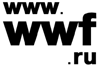 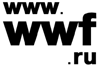 фонд природы 109240 Москваул. Николоямская, 19, стр. 3Тел:   +7 495 727 09 39Факс: +7 495 727 09 38 russia@wwf.ruпо почте:_________________________________________по E-mail:_________________________________________ФИО_________________Дата: ___________________№№Статьи расходовЦена, валютаКоличествоСумма, валюта1.2.3.4.5.6.7.8.9.10.11.12.13.14.15.                                  ФОНДВсемирный фонд  природыЮридический адрес: 109240 г. Москва, а/я 3,ул. Николоямская, д.19, стр.3Банковские реквизиты:АО «АЛЬФА-БАНК», г. Москвар/сч 40703810801300000039к/сч 30101810200000000593БИК 044525593ИНН 7709440011КПП 770901001ОГРН 1067799033752ОКПО 98984910ОКВЭД 74.20.55Исполнительный директор                  Горбуненко П.Н.               ГРАНТОПОЛУЧАТЕЛЬНаименование организацииАдрес:  Банковские реквизиты:БИН ЖСН БСК Код Кбе Руководитель:                              ФИО_________________Дата: ___________________Финансовый отчетФинансовый отчетНазвание проекта: Название проекта: Номер Договора: Номер Договора: Наименование Грантополучателя: Наименование Грантополучателя: Отчетный период: Отчетный период: Сумма финансирования по Договору: Сумма финансирования по Договору: Сумма, валютаВсего получено в рамках целевого финансирования проекта: Всего получено в рамках целевого финансирования проекта: Всего получено в рамках целевого финансирования проекта: 1-й платеж - (№ п/п, дата)2-й платеж -(№ п/п, дата)3-й платеж - (№ п/п, дата)№ п/пКатегории одобренного бюджетаБюджет, Расходы за предыдущий период,Расходы за отчетный период,Всего расходов,Остаток /перерасход№ п/пКатегории одобренного бюджетаБюджет, Расходы за предыдущий период,Расходы за отчетный период,Всего расходов,Остаток /перерасход№ п/пКатегории одобренного бюджетаБюджет, Расходы за предыдущий период,Расходы за отчетный период,Всего расходов,Остаток /перерасход№ п/пКатегории одобренного бюджета1234 = 2 + 35 = 1 - 4ВСЕГО:0,000,00 0,000,000,00ОПИСАНИЕ РАСХОДОВ К ФИНАНСОВОМУ ОТЧЕТУОПИСАНИЕ РАСХОДОВ К ФИНАНСОВОМУ ОТЧЕТУОПИСАНИЕ РАСХОДОВ К ФИНАНСОВОМУ ОТЧЕТУОПИСАНИЕ РАСХОДОВ К ФИНАНСОВОМУ ОТЧЕТУОПИСАНИЕ РАСХОДОВ К ФИНАНСОВОМУ ОТЧЕТУОПИСАНИЕ РАСХОДОВ К ФИНАНСОВОМУ ОТЧЕТУОПИСАНИЕ РАСХОДОВ К ФИНАНСОВОМУ ОТЧЕТУГрант номер:     Грант номер:     Грант номер:     Грант номер:     Грант номер:     Грант номер:     Проект:Проект:Проект:Проект:Проект:Проект:Грантополучатель:Грантополучатель:Грантополучатель:Грантополучатель:Грантополучатель:Грантополучатель:Итого по отчету истрачено:Итого по отчету истрачено:Итого по отчету истрачено:Итого по отчету истрачено:Итого по отчету истрачено:Итого по отчету истрачено:Бюджетная статьяКурс валюты на дату перечисления траншаДатаСумма в валюте траншаСумма в национальной валюте№ страницы в отчетеДокументыИтогоФИО_________________Дата: ___________________ФИО_________________Дата: ___________________ФИО_________________Дата: ___________________